Associated Student Government 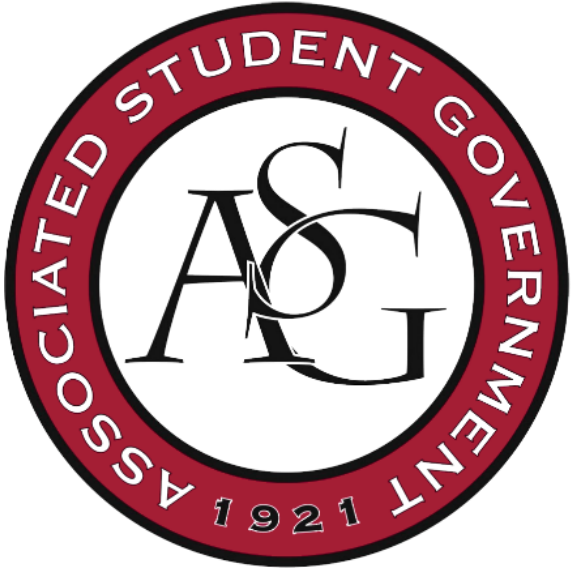 University of ArkansasASG Joint Resolution 52016-2017A RESOLUTION TO PROMOTE AWARENESS OF VETERANS’ EDUCATIONAL ISSUESAuthors: ASG Director of Veterans Affairs Triston Cross, ASG Senator Clay Smith, GSC Representative Garrett JeterWHEREAS,         The University of Arkansas is striving to continue its trend of being a veteran friendly institution, ,AND WHEREAS,    veterans’ returning or desiring to return in civilian life to school for furtherance of their education represents a strengthening of the nation’s intellectual capital and economic well-being,AND WHEREAS,    some veterans encounter financial and procedural difficulties in commencing, continuing, and finishing their educations, particularly, payment of application fees, registration processes, and inability to finish their degree programs because of expiration of financial assistance before degree completion,AND WHEREAS,    Chancellor Steinmetz’s “Guiding Priorities,” announced October 2016, lists two relevant priorities, namely, advancing and maximizing student success and enriching campus diversity and inclusion (http://chancellor.uark.edu/campus-strategic-planning-process/index.php/#guiding-priorities),AND WHEREAS,    veterans are considered an underrepresented group for the purposes of diversity, and whose presence on campus and whose life experience enhances and enriches University culture and academic life, and veterans bring with them an older student’s maturity,AND WHEREAS,    the University of Arkansas has won recognition as one of the country’s top military- and veteran-friendly academic institutions, and has recently burnished its image with recognition as a Purple Heart UniversityBE IT RESOLVED, THAT THE GRADUATE STUDENT CONGRESS REQUESTS THE UNIVERSITY TO CONSIDER IMPLEMENTING THE FOLLOWING MEASURES:Waiving the application fee for entering the University as a degree-seeking student.To grant veterans priority in registration and enrollment in academic classesTo formulate and instate a full or partial tuition fellowship that will activate should a veteran’s academic financial benefits expire before the completion of his or her degree.Official Use OnlyAmendments: 										Vote Count:  	Aye 		 _	Nay 		 _	Abstentions 		Legislation Status: 	Passed 		Failed 		 _	Other 			___________________________			________________Scout Johnson, ASG GSC Speaker   			Date___________________________			________________Will Watkins, ASG Chair of Senate   			Date___________________________			________________Connor Flocks, ASG President				Date